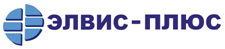 ПРЕСС-РЕЛИЗКомпания ЭЛВИС-ПЛЮС получила полный набор компетенций McAfee Москва, 7 августа 2013 года.Компания ЭЛВИС-ПЛЮС сообщает о завершении процесса получения полного набора компетенций McAfee.К ним относятся:Data ProtectionNetwork DefenseRisk & ComplianceSystem SecurityWeb & Email Security.Сотрудники компании ЭЛВИС-ПЛЮС на протяжении II квартала 2013 года проходили обучение в российском представительстве McAfee и подтвердили свои компетенции, пройдя сертификацию в конце июня 2013 года.В связи с этим компания ЭЛВИС-ПЛЮС получила право продавать всю линейку продуктов McAfee по защите информации.Диана Яровикова, руководитель партнёрского направления ОАО «ЭЛВИС-ПЛЮС»: «За более чем 5 лет совместной работы компания McAfee зарекомендовала себя как надёжный и профессиональный партнёр. Максимальный (Elite) уровень партнёрства ЭЛВИС-ПЛЮС на всём протяжении сотрудничества позволял соответствовать требованиям и ожиданиям рынка, поддерживать высокий уровень конкурентоспособности предлагаемых решений, внедрять их у наших заказчиков.Изменение партнёрской программы McAfee — отражение новых требований рынка, действительности, контроль и реакция на динамично меняющуюся ситуацию. Соответствие всем требованиям вендора — очень важная задача для нашей компании, поскольку ЭЛВИС-ПЛЮС — один из ведущих системных интеграторов в области информационной безопасности, а McAfee предлагает на российском рынке весь спектр решений по защите информации. Я уверена, что и в дальнейшем продукты McAfee найдут своё место в информационных системах наших заказчиков. Для этого есть все предпосылки — отличный баланс стоимости и функциональности, высокий уровень интеграции между продуктами и оперативная техническая поддержка».Александр Жуков, Channel Account Manager, McAfee Rus LLC: «Наши решения постоянно развиваются, появляется более глубокая интеграция, новые продукты, новые возможности в существующих продуктах. Поэтому, для нас важно, чтобы наши партнёры следили за изменениями и всегда были «на гребне волны», могли предоставлять заказчикам наши решения, оказывая актуальные консультации и поддержку. Компания ЭЛВИС-ПЛЮС давно известна на рынке, она обладает сильной командой специалистов, вкладываясь в их развитие. Мы очень рады, что специалисты компании ЭЛВИС-ПЛЮС успешно сдали экзамены по всем группам решений McAfee, что позволит оказывать заказчикам качественный сервис и поддержку. Мы рассчитываем на дальнейшее плодотворное сотрудничество, что будет ещё более выгодно для наших заказчиков».О компании «ЭЛВИС-ПЛЮС»Компания ЭЛВИС-ПЛЮС, основанная в 1991 году, является одним из ведущих системных интеграторов в области информационной безопасности. Компания оказывает широкий спектр консалтинговых и интеграционных услуг в области построения корпоративных информационных систем, компьютерных сетей и систем информационной безопасности.Официальный сайт — elvis.ru О McAfee Rus LLCMcAfee, стопроцентная дочерняя компания Intel Corporation (NASDAQ: INTC), позволяет предприятиям, организациям государственного сектора и домашним пользователям безопасно и эффективно применять Интернет-технологии. Компания поставляет проверенные упреждающие решения защиты для систем, сетей и мобильных устройств по всему миру. Благодаря своей стратегии Security Connected, новаторскому подходу к решениям безопасности, усиленным средствами аппаратного обеспечения, а также благодаря уникальной сети сбора информации об угрозах Global Threat Intelligence, компания McAfee непрерывно и целеустремленно ищет новые пути защиты своих клиентов. www.mcafee.ru 